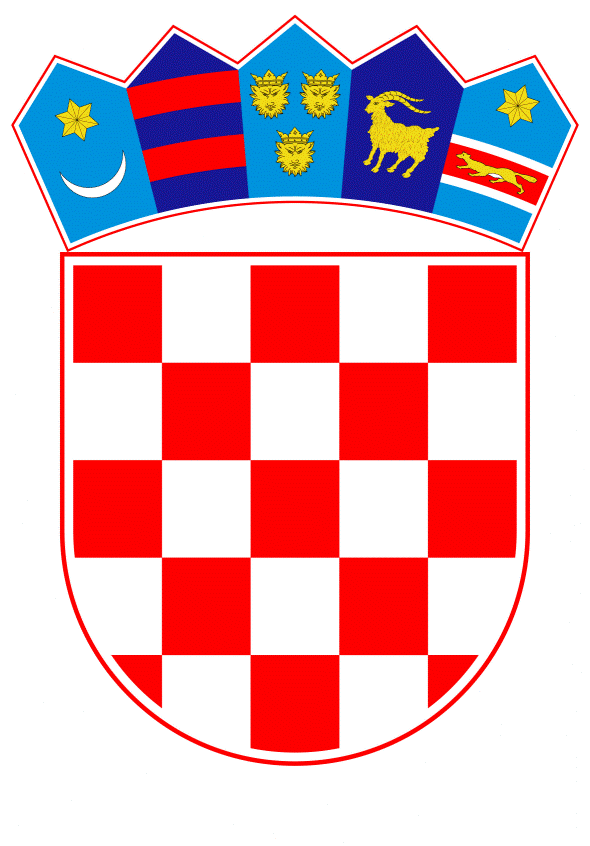 VLADA REPUBLIKE HRVATSKEZagreb, 27. rujna 2023.______________________________________________________________________________________________________________________________________________________________________________________________________________________________PRIJEDLOGNa temelju članka 31. stavka 3. Zakona o Vladi Republike Hrvatske („Narodne novine”, br. 150/11., 119/14., 93/16., 16/18. i 80/22.), Vlada Republike Hrvatske je na sjednici održanoj _________ donijelaZ A K L J U Č A KPrihvaća se Nacrt administrativnog sporazuma između Inter-američke banke za razvoj i Ministarstva financija Republike Hrvatske vezano za uspostavu „EXPLEARN: Mehanizma za produljenje trajanja školskog dana“, u tekstu koji je Vladi Republike Hrvatske dostavilo Ministarstvo financija aktom, KLASA: 910-04/23-02/36, URBROJ: 513-09-02-23-13, od 5. rujna 2023.Administrativni sporazum iz točke l . ovoga Zaključka potpisat će ministar financija, za vrijeme održavanja Godišnje skupštine Svjetske banke i Međunarodnog monetarnog fonda u Marrakechu, Maroko.	KLASA:	URBROJ:	Zagreb,	_______ 2023.		        PREDSJEDNIK 		     mr. sc. Andrej PlenkovićOBRAZLOŽENJERepublika Hrvatska je temeljem sukcesije prihvatila članstvo u Inter-američkoj banci za razvoj donošenjem Zakona o prihvaćanju članstva Republike Hrvatske u Inter-američkoj banci za razvoj („Narodne novine“, broj 94/1993.). Zakonom je Republika Hrvatska prihvatila obveze koje proizlaze iz pravila o članstvu ne-regionalnih država članica, te načine i uvjete podmirivanja financijskih obveza koje za nju proistječu iz upisa dionica za kapital Inter-američke banke za razvoj. Republika Hrvatska u Inter-američkoj banci za razvoj (eng. Inter-American Development Bank, u daljnjem tekstu: IDB) posjeduje 6.895 dionica, odnosno ukupno 86,7 milijuna USD u kapitalu Inter-američke banke za razvoj (6,4 milijuna USD uplaćenog kapitala i 80,2 milijuna USD kapitala na poziv) što čini 0,05% udjela u kapitalu. IDB je međunarodna financijska institucija čija je svrha doprinijeti ubrzanju procesa gospodarskog i društvenog razvoja svojih zemalja članica u razvoju u Latinskoj Americi i Karibima (eng. Latin American and the Caribbean, u daljnjem tekstu: LAC).Za vrijeme održavanja Godišnje skupštine IDB-a, 18. ožujka 2023., Ministarstva financija Republike Hrvatske i IDB potpisali su  Memorandum o suglasnosti (u daljnjem tekstu: Memorandum). Cilj sklopljenog Memoranduma o suglasnosti je formalizirati okvir suradnje i olakšati suradnju između institucija radi promicanja programa i projekata koji potiču međusobnu suradnju, uključujući i u području obrazovanja, s namjerom rješavanja društvenih izazova u regiji LAC. Zaključkom Vlade RH od 27. srpnja 2023., Vlada Republike Hrvatske je upoznata s MOS-om između IDB-a i Ministarstva financija RH. U okviru MOS-a, Ministarstvo financija i IDB organiziraju seminar vezano za prijavu sudjelovanja hrvatskih tvrtki u projektima koje IDB financira u LAC regiji te rade na uspostavi suradnje sa sveučilištima i drugim akterima u akademskoj zajednici, uključujući stažiranja, istraživačke stipendije i druge programe.Također, u okviru Memoranduma IDB i Ministarstvo financija Republike Hrvatske pripremili su Administrativni sporazum vezano za uspostavu Mehanizma EXPLEARN (u daljnjem tekstu: Mehanizam), temeljem kojeg će se putem Ministarstva financija odvojiti IDB-u sredstva za financiranje Mehanizma u iznosu od 5.000.000,00 eura kroz narednih 5 godina. Sve države članice IDB koje su zajmoprimci smatrat će se potencijalnim korisnicima Mehanizma.Opći cilj Mehanizma jest podržati oblikovanje i provedbu politika za produljeno trajanje školskog dana u regiji LAC, s fokusom na sljedeća područja: a) poboljšanje i diversifikacija prilika za učenje; b) donošenje odluka na temelju podataka; i c) inovativne strategije podučavanja i nastave, uz promicanje ravnopravnosti spolova.Mehanizam će se sastojati od tri komponente:Komponenta 1. Potpora provedbi prioritetnih aktivnosti. Ova će komponenta financirat sljedeće aktivnosti: (i) poboljšanje i diversifikacija prilika za učenje; (ii) donošenje odluka temeljenih na podacima (tj. jačanje informacijskih sustava za upravljanje obrazovanjem u svrhe praćenja putanja učenika, praćenja stjecanja znanja radi prilagođavanja nastave, poboljšanja sustava ranog upozoravanja); i (iii) inovativne strategije podučavanja i nastave. Tehnološke inovacije i obrazovanje za promicanje skalabilnosti ovih inicijativa također će se smatrati prihvatljivim.Komponenta 2. Promicanje dijaloga i razmjene znanja u regiji LAC. Ova će komponenta financirati sljedeće aktivnosti: (i) tematske seminare, tehničke obuke, radionice i studijske posjete; (ii) istraživanje i razrada regionalnih proizvoda znanja o produljenom trajanju školskog dana; i (iii) izradu, izvedbu i/ili evaluaciju novih modela posredovanja za podršku produljenom trajanju školskog dana kao odgovor na prepreke i izazove identificirane na radionicama i u studijskim posjetima. Stvaranje rodno osjetljivih i klimatski osjetljivih politika i programa bit će međusektorski cilj ove komponente. Vezano za rodnost, cilj će biti podržati znanje i osmišljavanje posredovanja koja smanjuju rodni jaz. Vezano za klimatska pitanja, fokus će biti na pružanju potpore proučavanju mjera ublažavanja u školama s produljenim danom, poput onih koje povećavaju energetsku učinkovitost infrastrukture i svijest učenika.Komponenta 3. Troškovi administracije i upravljanja. Ova će komponenta financirati troškove povezane s nadzorom, praćenjem i evaluacijom Mehanizma.Ove godine obilježava se 30 godina članstva Republike Hrvatske u IDB-u. Tijekom tih 30 godina Republika Hrvatska podržavala je ulogu Banke u regiji i njezine ciljeve, misiju i politike. Biti zemlja donator u IDB-u i zemlja klijent u drugim međunarodnim financijskim institucijama dalo je Republici Hrvatskoj različite perspektive razvoja i velika prednost u dijeljenju svojih iskustava zemljama u regiji. U tom smislu, želimo ojačati našu suradnju s IDB-om i regijom u cilju povezivanja i suradnje privatnog sektora, otvaranja tržišta i poboljšanja društvenih izazova u regiji.Mehanizam predstavlja doprinos ciljevima postavljenim na EU-CELAC sastanku šefova država ili vlada Europske unije (EU) i Zajednice latinoameričkih i karipskih država (CELAC) održanom 17. 18. srpnja 2023 u Briselu, a na kojem je usvojena Deklaracija EU-CELAC s ciljem obnove i dodatnog jačanja dugogodišnjeg partnerstva EU i CELAC-a koje se temelji na njihovim zajedničkim vrijednostima i interesima te snažnim gospodarskim, društvenim i kulturnim vezama.IDB igra ključnu ulogu u potpori LAC regiju kojoj  živi i oko 650 tisuća Hrvata i njihovih potomaka te koja se trenutno suočava s brojnim izazovima. Pandemija je pogoršala učinke usporenog gospodarskog rasta prethodnih godina i ograničenog napretka u društvenim pokazateljima. Vidimo ulaganje u obrazovanje kao najbolji odgovor na izazove s kojima se regija suočava, a IDB kao najboljeg partnera za usmjeravanje naše podrške.Predlagatelj:Ministarstvo financijaPredmet:Prijedlog zaključka o prihvaćanju Nacrta administrativnog sporazuma između Inter-američke banke za razvoj i Ministarstva financija Republike Hrvatske vezano za uspostavu „EXPLEARN: Mehanizma za produljenje trajanja školskog dana“ 